What to do
Writing1. Discuss a pictureLook at and discuss together the picture shown below in A Big Mess. What can we see that has gone wrong? What is in a mess? What do you think was happening just before the scene in picture? Who do you think is asking the question? What do we think might happen next? 2.  Use imagination to write speechTalk about the situation.  What do we think the children are thinking? How do they think the children might answer the question?  Try saying them together to sound like the children (with appropriate expression).Oh no! The bowl tipped over!There is a big mess in the kitchen.We are fine. The cooking is going well.Now look at the sheet What are they saying?, and discuss which things we might write in the bubbles. Together, with your child writing some parts and you writing other parts from their dictation, write inside each speech bubble to show what the children are saying.  NB. Getting young children to write is not easy! See Guidance and handwriting groups below.   Try these Fun-Time ExtrasLook at some recipe books and discuss the dishes they are for.Make a cake or another recipe together. Will it end in a big mess?A Big Mess!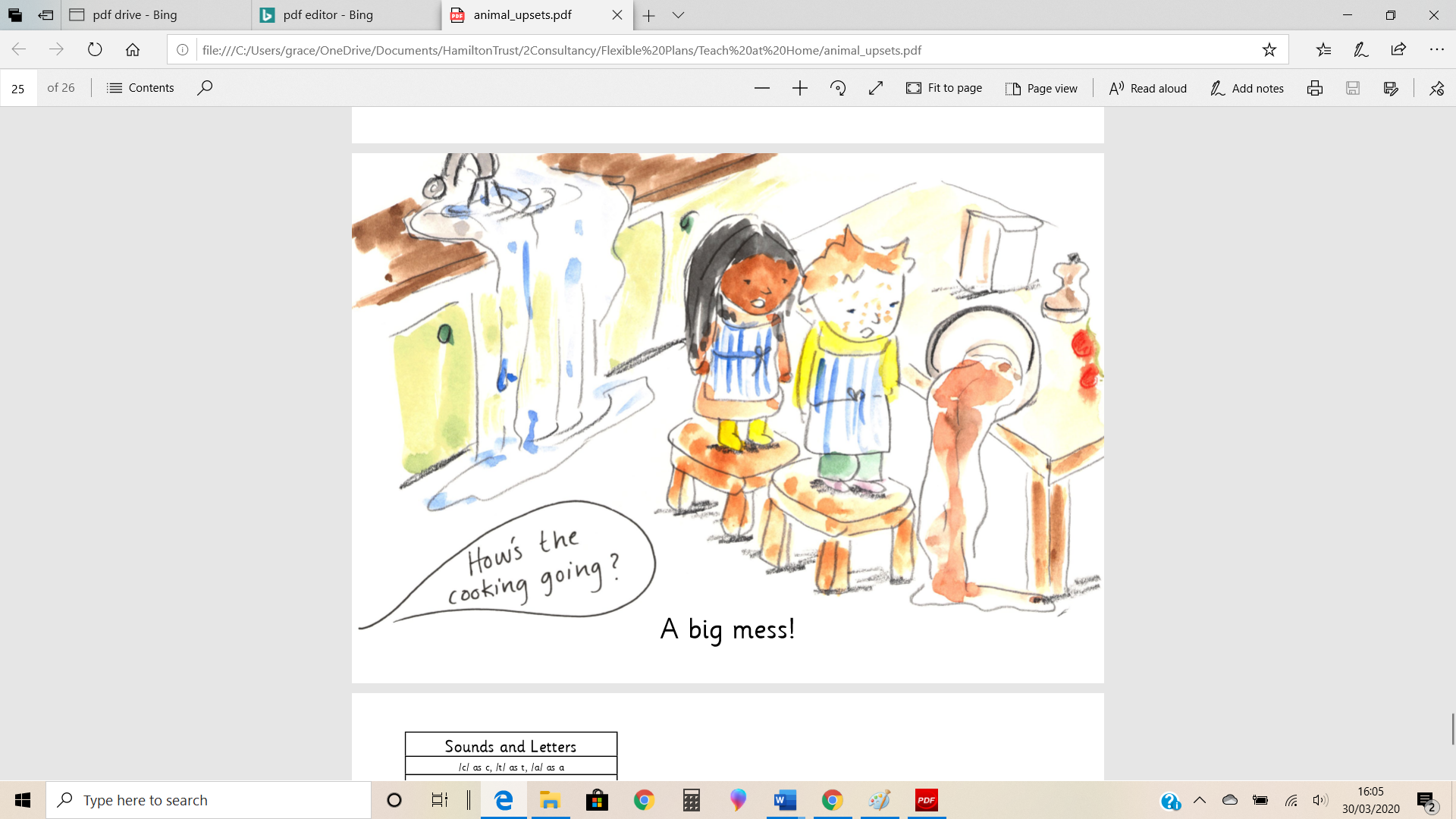 What are they saying?Guidance for writing – some do’s and don’ts DO focus on letter formation. See sheet below.  It’s really important that children get into the habit of writing letters correctly – this is not about how the finished letter looks, it’s all about how they write it – what direction they move the pencil or pen.  Bad habits are almost impossible to break – if they form letters wrongly, the finished letter may look good BUT in the long run, they are much less likely to be able to write fluently.  DON’T write a word or a line for them to copy.  If they can’t remember how to write a letter, demonstrate, forming it correctly, so that they can imitate you.  DO give loads of praise.  Writing is so hard, and children get discouraged easily.  It may be that they have just written one or two words, but if you praise them, it may be four words next time! DON’T do ‘dotty’ letters for them to trace. It is much better for children to form their own letters.  We are teaching them to write not trace! DO write for them sometimes.  It is important that young children can express their ideas in written form, and sometimes it is really good to write down what they say so that their ideas are expressed in writing on the page. Sometimes you can take turns to scribe. You write a bit, then they write a bit. 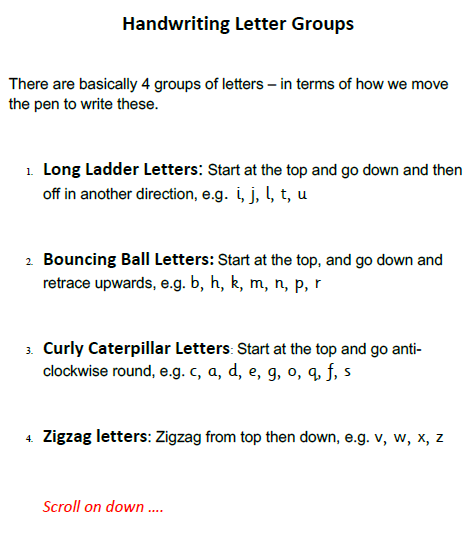 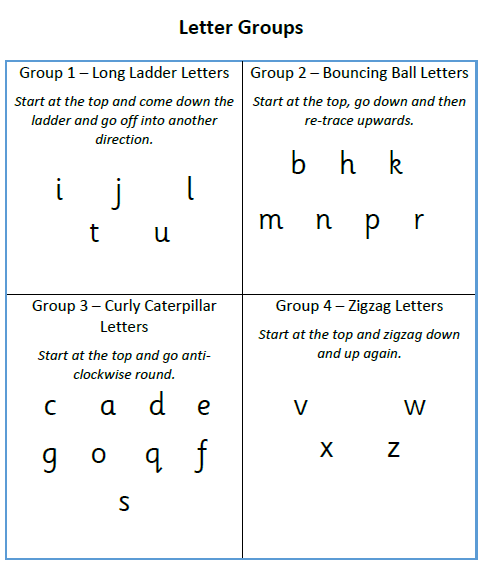 